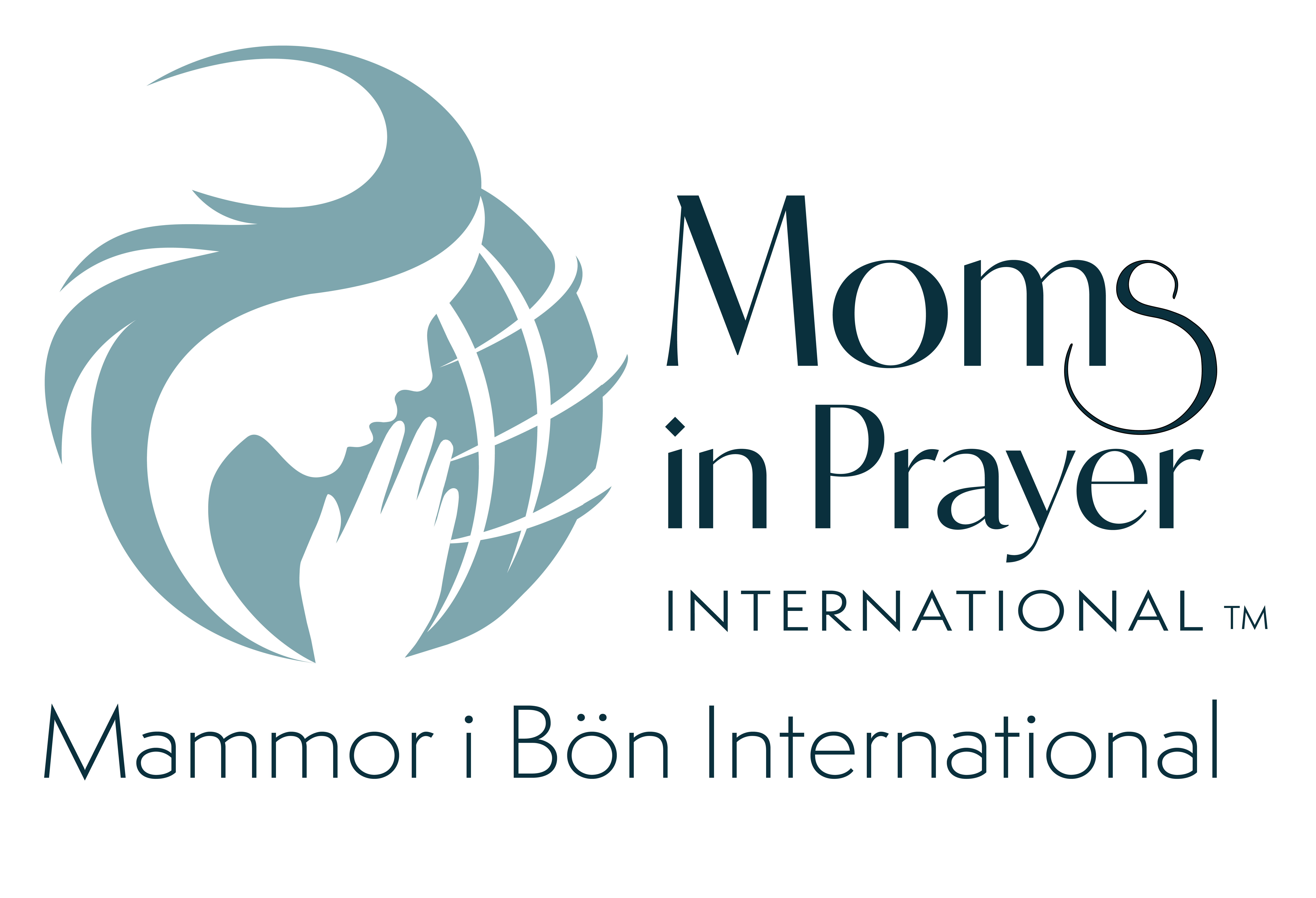 Mammor i Bön Böneblad      	Datum ________ Lovprisning: Prisa Gud för den han är, hans egenskaper, hans namn eller hans karaktär.  Immanuel: Gud med ossSyndabekännelse: Under tystnad. Ledaren börjar och slutar denna del. 1 Joh 1:9 Om vi bekänner våra synder är Han trofast och rättfärdig så att han förlåter oss våra synder och renar oss från all orättfärdighet.Tacksägelse: Tacka Gud för konkreta bönesvar och annat som han har gjort. 1 Tess 5:18 Tacka Gud under alla livets förhållanden. Detta är Guds vilja med er i Kristus Jesus.Förbön: 1 Tim 2:1 Först av allt uppmanar jag till bön, åkallan, förbön och tacksägelse för alla  
   människor.-För barnen: Bilda grupper om två/tre. Varje mamma sätter in ett barns namn i bibelversen och låter denhelige Ande leda oss i förbön (Anpassade ord från Jes 7:13–14, Jer 24:7).Namn 1:___________________________Namn 2:_________________________Namn 3:__________________________-För lärare och personal: Namn 1:___________________________Namn 2:_________________________Namn 3:__________________________-För skola/universitet/högskola/förskola:   -Be om väckelse och andlig klarsyn.  -Be________________________________________________________________________-För Mammor i Bön:  -Be att varje skola skall få en Mammor i Böngrupp.  -Be att Mammor i Bön organisationen förblir ren och obefläckad.  -Be________________________________________________________________________Kom ihåg: Vad som sägs i gruppen stannar i gruppen.Jes 7: 14 Därför ska Herren själv ge er ett tecken: Se, jungfrun ska bli havande och föda en son, och hon ska ge honom namnet Immanuel.  
Jes 7: 15 Gräddmjölk och honung ska han äta tills han förstår att förkasta det onda och välja det goda.Matt 1:23 Se, jungfrun ska bli havande och föda en son, och man ska ge honom namnet Immanuel. Det betyder: Gud med oss.Immanuel. Ge ________ ett hjärta som känner Dig!  Du är Gud som är med oss och vi är Ditt folk. Vänd ________s hela hjärta till Dig så att hon/han vill bli återbördad till Dig av hela sitt hjärta, så hon/han förkastar det onda och väljer det goda. Amen(Anpassade ord från Luk 1:77–79) Herre ge _______ kunskap om frälsningen, med förlåtelse för hennes/hans synder genom Din barmhärtiga kärlek. Då ska en soluppgång från höjden besöka ______, för att lysa för henne/honom i sitt viktiga uppdrag på skolan till dem som sitter i mörker och dödsskugga och styra deras fötter in på fridens väg. 